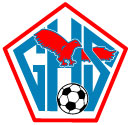 GLENDALE VARSITY SOCCER 2019NO		NAME			POSITION		GRADE00		Cole Vincel		K			09  0		Camden Meyer	K			1001		*Payton Webb		M			1202		Haiden Casper		F			10	04		*Grant Compere	M			1205		Jack Reid		D			1006		Samuel Tha Ceu	M			1207		Karter Lowry		F			1208		Biak Lian		F			10			09		Jesus Martinez	 	M		            	1010		Jonathan DeAlba	F			1111           	Aaron Baldwin		F			1112		Justin Kelly		D			1113		Ethan Roberts		M			1214		Dylan Roberts		D			1015		Alex Spence		M			1016		Charlie Raridon	D			1017		Lincoln Wimmer	D			0918		Jack Gintz		D			1119		Cayden Meyer		M			1020		Andrei Balanean	M			0921		Elliott Webb		D			0922		Ethan Ahlstrand	D			1123		Carson Shaw		M			0924		Kynion Mitchell	D			09			25		Cooper Buzbee		M			10*		Captains	Head Coach 		Jeff RogersAssistant Coach	Nathan Cardoza & Josh Keisker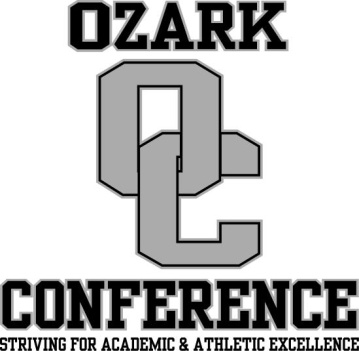 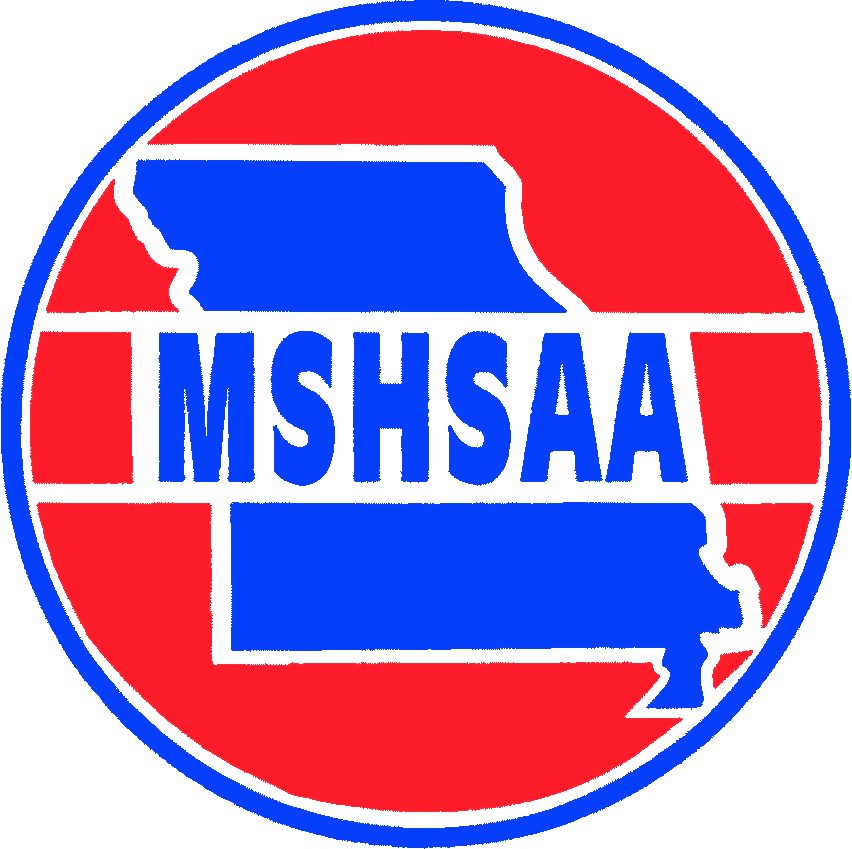 